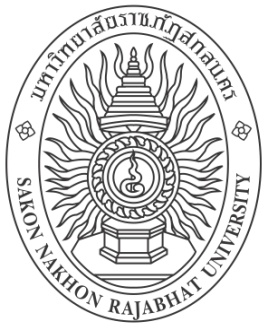 สัญญาคู่ฉบับการรับทุนสนับสนุนการวิจัยระหว่างนักวิจัยกับมหาวิทยาลัยราชภัฏสกลนครทุนสนับสนุนการวิจัยสำหรับบุคลากรมหาวิทยาลัยราชภัฏสกลนคร  จากงบประมาณแผ่นดิน  ประจำปีงบประมาณ  พ.ศ.  2560	ทำที่  มหาวิทยาลัยราชภัฏสกลนคร	วันที่..............เดือน..............................................  พ.ศ.  2559	สัญญาฉบับนี้ทำขึ้น  ณ  มหาวิทยาลัยราชภัฏสกลนคร  680  ถนนนิตโย  ตำบลธาตุเชิงชุม อำเภอเมือง  จังหวัดสกลนคร 47000 เมื่อวันที่............เดือน................................พ.ศ. .....................ระหว่างมหาวิทยาลัยราชภัฏสกลนคร  โดย รองศาสตราจารย์ ดร.ชนินทร์ วะสีนนท์  ตำแหน่ง  อธิการบดีมหาวิทยาลัยราชภัฏสกลนคร  ซึ่งต่อไปนี้ในสัญญานี้เรียกว่า  “ผู้ให้ทุน”  ฝ่ายหนึ่งกับนักวิจัย  มหาวิทยาลัยราชภัฏสกลนคร  โดย................................................................ ในสัญญานี้เรียกว่า  “ผู้รับทุน”  อีกฝ่ายหนึ่ง  คู่สัญญาได้ตกลงกัน  ดังนี้		ผู้รับทุน  ข้าพเจ้า.............................................................................. อายุ.........................ปี  รับราชการ             ในตำแหน่ง..................................................... สังกัดสำนัก/สถาบัน/คณะ...........................ราชภัฏสกลนครแทน
......................................................................................................... มหาวิทยาลัยราชภัฏสกลนคร  กระทรวงศึกษาธิการ  อาศัยอยู่บ้านเลขที่..............หมู่บ้าน/ชุมชน..................................... หมู่ที่.................ถนน.......................................ตำบล.........................................อำเภอ.......................................................จังหวัด...................................................................เบอร์โทรศัพท์.......................................................ซึ่งได้รับจัดสรรเงินทุนสนับสนุนการวิจัยฯ ตามประกาศมหาวิทยาลัยราชภัฏสกลนคร  เรื่อง  ผลการพิจารณาการให้ทุนสนับสนุนการวิจัยสำหรับบุคลากรมหาวิทยาลัยราชภัฏสกลนคร  จากงบประมาณแผ่นดิน  ประจำปีงบประมาณ  พ.ศ.  2560  เพื่อทำการวิจัย  เรื่อง…....................................................................................................................................................................................................................................................................................................................................................................................................................................................................................................................................................................... สัดส่วนการทำวิจัยร้อยละ.........................โดยมีผู้ร่วมวิจัยจำนวน......................คน ดังนี้ชื่อ-สกุล...................................................................................ตำแหน่ง.......................................................สังกัด................................................................สัดส่วนการทำวิจัยร้อยละ......................... ชื่อ-สกุล...................................................................................ตำแหน่ง.......................................................สังกัด................................................................สัดส่วนการทำวิจัยร้อยละ......................... ชื่อ-สกุล...................................................................................ตำแหน่ง.......................................................สังกัด................................................................สัดส่วนการทำวิจัยร้อยละ.........................ชื่อ-สกุล...................................................................................ตำแหน่ง.......................................................สังกัด................................................................สัดส่วนการทำวิจัยร้อยละ........................./5. ชื่อ-สกุล...ชื่อ-สกุล...................................................................................ตำแหน่ง.......................................................สังกัด................................................................สัดส่วนการทำวิจัยร้อยละ.........................นับตั้งแต่วันที่.................เดือน.....................................................................พ.ศ. ...........................  ขอทำสัญญานี้ไว้แก่มหาวิทยาลัยราชภัฏสกลนคร  มีข้อความดังต่อไปนี้	ข้อ 1. ข้าพเจ้าตกลงรับทุนสนับสนุนการวิจัย  เป็นจำนวนเงิน........................................................ บาท  (...............................................................................................................)  จากมหาวิทยาลัยราชภัฏสกลนคร  เพื่อเป็น ค่าใช้จ่ายดำเนินการวิจัยและค่าใช้จ่ายอื่น ๆ  เฉพาะที่จำเป็นในการทำวิจัยเรื่องดังกล่าวข้างต้น  ซึ่งในสัญญาจะเรียกว่า “ทุนสนับสนุนการวิจัย” และดำเนินการวิจัยให้แล้วเสร็จภายใน 1 ปี นับแต่วันที่ลงนามในสัญญาการรับทุน สนับสนุนการวิจัยระหว่างนักวิจัยกับมหาวิทยาลัยราชภัฏสกลนคร  โดยมหาวิทยาลัยราชภัฏสกลนคร  จะจ่ายเงินทุนสนับสนุนการวิจัย  จำนวน  3  งวด   ดังนี้ งวดที่ 1  ร้อยละ 60  ของทุนที่ได้รับ  ภายหลังจากผู้รับทุนทำสัญญารับทุนสนับสนุนการวิจัยกับผู้ให้ทุนแล้วงวดที่ 2 ร้อยละ 25 ของทุนที่ได้รับ  เมื่อผู้รับทุนส่งรายงานความก้าวหน้าการดำเนินงานวิจัยและได้ผ่านการประเมินจากคณะกรรมการติดตามและประเมินผลงานวิจัยของมหาวิทยาลัยราชภัฏสกลนครงวดที่ 3  ร้อยละ 15  ของทุนที่ได้รับ  เมื่อผู้รับทุนได้จัดส่งรายงานวิจัยฉบับสมบูรณ์ในรูปเอกสาร จำนวน 5 เล่ม ซีดีเผยแพร่ (ไฟล์ PDF) ที่ผ่านการประเมินจากคณะกรรมการติดตามและประเมินผลงานวิจัยของมหาวิทยาลัยราชภัฏสกลนคร และบทความวิจัยหรือแบบตอบรับการตีพิมพ์/การนำเสนอผลงานวิจัย จำนวน 1 ชุด ข้อ 2.  ข้าพเจ้ายินยอมส่งรายงานความก้าวหน้าในการดำเนินงานวิจัยเรื่องนี้ต่อสถาบันวิจัยและพัฒนา รอบ 6 เดือน (รูปแบบและเนื้อหาแบบรายงานวิจัยรายละเอียดตามเอกสารแนบท้ายสัญญาหมายเลข 1) เพื่อเสนอให้คณะกรรมการติดตามและประเมินผลงานวิจัยของมหาวิทยาลัยราชภัฏสกลนครลงพื้นที่ตรวจสอบผลการดำเนินงานวิจัย 
โดยมีนักวิจัยร่วมลงพื้นที่ให้ข้อมูลในส่วนที่เกี่ยวข้อง ข้อ 3.  ข้าพเจ้ายินยอมจัดส่งเอกสารรายงานวิจัยฉบับร่าง (ไม่เข้าเล่ม)  จำนวน 2  เล่ม  ให้ผู้อำนวยการ สถาบันวิจัยและพัฒนา  เพื่อเสนอต่อคณะกรรมการติดตามและประเมินผลงานวิจัยของมหาวิทยาลัยราชภัฏสกลนครตรวจสอบความถูกต้อง  และนำเอกสารรายงานวิจัยฉบับร่างไปปรับปรุงแก้ไขตามคำแนะนำของ คณะกรรมการฯ (ถ้ามี)  และจัดส่งรายงานวิจัยฉบับสมบูรณ์ในรูปเอกสาร จำนวน 5 เล่ม ซีดีเผยแพร่ (ไฟล์ PDF) และบทความวิจัยหรือแบบตอบรับการตีพิมพ์/การนำเสนอผลงานวิจัย จำนวน 1 ชุด (ปกรายงานวิจัยฉบับสมบูรณ์ และหัวข้อการจัดทำรายงานวิจัยรายละเอียดตามเอกสารแนบท้ายสัญญาหมายเลข 2)  ให้สถาบันวิจัยและพัฒนา ภายในวันครบ กำหนดส่งตามสัญญา  กรณีที่มีเหตุขัดข้องใดก็ตามข้าพเจ้าจะแจ้งโดยทำเป็นหนังสือถึงผู้อำนวยการสถาบันวิจัยและพัฒนาทราบก่อนวันครบกำหนดส่งรายงานผลการวิจัยฉบับสมบูรณ์อย่างน้อย 30 วัน พร้อมทั้งแจ้งสาเหตุที่ทำให้การดำเนินการวิจัยล่าช้าและกำหนดระยะเวลาที่ขอเลื่อนวันส่งรายงานผลการวิจัยฉบับสมบูรณ์  เพื่อเสนอต่อคณะกรรมการติดตาม และประเมินผลงานวิจัยของมหาวิทยาลัยราชภัฏสกลนคร         ข้อ 4.  ในการโฆษณาเผยแพร่ข้อมูล ข่าวสาร เกี่ยวกับผลงานของการวิจัยในสื่อและสิ่งตีพิมพ์ใดๆ ในแต่ละครั้ง ผู้รับทุนต้องระบุชัดเจนว่า “ได้รับทุนสนับสนุนการวิจัยสำหรับบุคลากรมหาวิทยาลัยราชภัฏสกลนคร /จากงบประมาณ...จากงบประมาณแผ่นดิน  ประจำปีงบประมาณ  พ.ศ. 2560” และส่งสำเนาโฆษณาเผยแพร่ข้อมูลข่าวสารดังกล่าวให้สถาบันวิจัยและพัฒนา  จำนวน 1 ชุดข้อ 5.  ข้าพเจ้ายินยอมให้มหาวิทยาลัยราชภัฏสกลนคร มีสิทธิในการเผยแพร่งานวิจัยตามสัญญาฉบับนี้
ได้ตลอด  โดยไม่ต้องได้รับอนุญาตจากข้าพเจ้า  		ข้อ 6.  ในระหว่างที่ข้าพเจ้ารับทุนสนับสนุนการวิจัยตามสัญญานี้ ข้าพเจ้าจะตั้งใจและเพียรพยายามอย่างดีที่สุดที่จะศึกษาค้นคว้าทำการวิจัยตามโครงการที่ได้เสนอต่อมหาวิทยาลัยราชภัฏสกลนคร ข้าพเจ้าจะไม่หลีกเลี่ยง ละเลย ทอดทิ้ง ยุติหรือเลิกการศึกษาค้นคว้าวิจัยก่อนสำเร็จโครงการวิจัยนั้น  เว้นแต่จะยุติหรือเลิกโดยความเห็นชอบของคณะกรรมการบริหารงานวิจัยและบริการวิชาการและหรือคณะกรรมการติดตามและประเมินผลงานวิจัยสำหรับบุคลากรมหาวิทยาลัยราชภัฏบอกเลิกสัญญา ข้าพเจ้ายินยอมชดใช้ทุนที่ได้พร้อมทั้งดอกเบี้ยร้อยอัตราร้อยละ 2 ต่อปีทันที  นับตั้งแต่วันทำสัญญาฉบับนี้  โดยหักจากบัญชีเงินเดือนตั้งแต่เดือนที่สิ้นสุดของการต่อสัญญางวดสุดท้ายทั้งนี้ต้องชำระให้เสร็จสิ้นภายใน 1 ปี									 		ข้อ 7.  ในระหว่างที่ข้าพเจ้ารับทุนสนับสนุนการวิจัยตามสัญญาฉบับนี้  ข้าพเจ้ายินยอมอยู่ในความควบคุม
ดูแล ของคณะกรรมการพิจารณาการให้ทุนอุดหนุนการวิจัยและหรือคณะกรรมการติดตามและประเมินผลงานวิจัยสำหรับบุคลากรมหาวิทยาลัยราชภัฏสกลนคร  โดยข้าพเจ้าจะประพฤติปฏิบัติตามประกาศ ข้อบังคับหรือคำสั่งของมหาวิทยาลัยราชภัฏสกลนคร  ที่กำหนดหรือสั่งการเกี่ยวกับการควบคุมการทำวิจัยและการใช้จ่ายเงินทุน  ทั้งที่ได้ออกใช้บังคับอยู่แล้ว  ก่อนวันที่ข้าพเจ้าลงนามในสัญญาฉบับนี้และที่จะออกใช้บังคับต่อไปภายหน้า  โดยข้าพเจ้ายินยอมถือว่าประกาศระเบียบ  ข้อบังคับหรือคำสั่งต่าง ๆ ดังกล่าวเป็นส่วนหนึ่งของสัญญาฉบับนี้ข้อ 8.  ในกรณีที่มีผู้ร่วมวิจัยหลายคน ข้าพเจ้าจะตรวจสอบดูแลให้ผู้ร่วมวิจัยทุกคนปฏิบัติตามระเบียบและข้อกำหนดของผู้ให้ทุนอย่างเคร่งครัดข้อ 9.  ผลงานวิจัยที่ได้รับทุนสนับสนุนการวิจัยตามสัญญาฉบับนี้ ไม่ว่าจะเป็นลิขสิทธิ์หรือสิทธิบัตรข้าพเจ้ายินยอมให้เป็นกรรมสิทธิ์ของมหาวิทยาลัยราชภัฏสกลนครข้อ 10.  ข้าพเจ้าจะไม่ดำเนินการใด ๆ ที่เป็นการละเมิดทรัพย์สินทางปัญญาหรือสิทธิทางกฎหมายของบุคคลอื่น หากมีการละเมิดในเรื่องดังกล่าว ข้าพเจ้าจะเป็นผู้รับผิดชอบในความเสียหายต่อการละเมิดแต่เพียงผู้เดียวข้อ 11.  ถ้าข้าพเจ้าไม่ประพฤติหรือปฏิบัติตามข้อหนึ่งข้อใดของสัญญาฉบับนี้ ข้าพเจ้ายินยอมที่ 
จะชดใช้ค่าเสียหาย อันพึงมีหรือรับโทษตามที่กำหนดไว้ในประกาศ ระเบียบ ข้อบังคับของมหาวิทยาลัยราชภัฏสกลนครเกี่ยวกับการรับเงินทุนสนับสนุนการวิจัย		ข้อ 12.  คู่สัญญาตกลงกันให้ถือว่าเอกสารต่าง ๆ แนบท้ายสัญญาเป็นส่วนหนึ่งของสัญญาฉบับนี้ด้วยในกรณีที่ข้อความในเอกสารแนบท้ายสัญญาขัดแย้งกับข้อความในสัญญาฉบับนี้  ให้ใช้ข้อความในสัญญาฉบับนี้บังคับ 
และกรณีที่มีข้อความในเอกสารแนบท้ายสัญญาขัดแย้งกันเอง  ให้คู่สัญญาสองฝ่ายทำความตกลงกัน  เพื่อปฏิบัติให้เป็นไปตามเจตนารมณ์ของสัญญานี้		ข้อ  13.  โครงการวิจัยที่ได้รับทุนสนับสนุนการวิจัยจากมหาวิทยาลัยราชภัฏสกลนครจะมีหน่วยงาน สถาบันวิจัยและพัฒนาทำหน้าที่ประสานงานระหว่างผู้รับทุนและมหาวิทยาลัยราชภัฏสกลนคร		สัญญาฉบับนี้ทำขึ้นสองฉบับมีข้อความตรงกัน  คู่สัญญาได้อ่านและเข้าใจความในสัญญานี้ตลอดแล้ว  จึงได้ลงลายมือชื่อไว้เป็นสำคัญ  ต่อหน้าพยานของแต่ละฝ่ายและต่างเก็บไว้คนละฉบับ	ลงชื่อ.......................................................ผู้ให้ทุน	    (รองศาสตราจารย์ ดร.ชนินทร์ วะสีนนท์)	          อธิการบดีมหาวิทยาลัยราชภัฏสกลนคร	ลงชื่อ.......................................................พยานฝ่ายผู้ให้ทุน	    (ผู้ช่วยศาสตราจารย์ ดร.กาญจนา วงษ์สวัสดิ์)                                                                            รองอธิการบดีฝ่ายวิจัยและประกันคุณภาพ	ลงชื่อ.......................................................พยานฝ่ายผู้ให้ทุน	      (ผู้ช่วยศาสตราจารย์เพิ่มศักดิ์ ยีมิน)                                                                            ผู้อำนวยการสถาบันวิจัยและพัฒนา	ลงชื่อ.......................................................ผู้รับทุน	  (...................................................................)	                หัวหน้าโครงการวิจัย	ลงชื่อ.......................................................พยานฝ่ายผู้รับทุน	   (...................................................................)	  ตำแหน่ง................................................................ 